Abstract –  2021 Deborah RobertsonMedicines Management and the Nursing AssociateThe scope of the presentation is as followsExpectations for nursing associates who administer medicines to patientsEnsure adequate levels of supervision are in place to support trainee nursing associates in the education and training of medicines managementImplementing the 2018 guidanceThe presentation will explore the key areas of medicines management and the role of the nursing associate. We will explore the current issues around training, education and supervision. The model used at the University of Salford will be explored as will the 2018 standards of proficiency from the Nursing and Midwifery CouncilFurther information around prescribing can be obtained from:NMC (2018) Standards for Nursing Associates https://www.nmc.org.uk/standards/nursing-associates/standards-for-nursing-associates/ PGD Information Https://www.Nursingtimes.Net/news/workforce/associates-will-be-unable-to-administer-drugs-under-pgds/7023369.Article https://www.hee.nhs.uk/sites/default/files/documents/FAQs%20-%20administration%20of%20medicines%20by%20nursing%20associates.pdfDr Deborah Robertson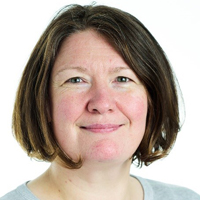 Dr Deborah Robertson joined the School of Health and Society at the University of Salford, Manchester in March 2018 to teach across pre and post registration programmes. Before this she worked in the faculty of Health and Social Care at University of Chester since 2004, to help teach NMP, as a Senior Lecturer in the Department of Public Health and Wellbeing. Deborah would describe herself as an RGN first and foremost but she also holds a BSc (Hons) and a PhD in Pharmacology. She worked for 3 years as a postdoctoral research fellow in the Department of Psychiatry at the University of Dundee and published her work in the area of stress and depression. She has been teaching on the Non-Medical Prescribing Course for more than 15 years and her teaching areas on the programme focus on her areas of expertise, namely Pharmacology, Legal Aspects of Prescribing and Public Health. She has been part of the North West Collaborative of Higher Education Institutions in NMP since 2004 and has been involved in the development and continued provision of e-learning resources for NMP education. Deborah holds a postgraduate diploma in professional education and her current pedagogical interests involve e-learning and the delivery of the Non-Medical Prescribing Course.Deborah is co-author, with Paul Barber, of a popular textbook, Essentials of Pharmacology for Nurses in its 4th edition, published by McGraw- Hill. She has also published her first solo textbook Essentials of Medicines Management in Mental Health Nursing.For the past 7 years Deborah has been consultant editor for the journal of Prescribing Practice (previously Nurse Prescribing) a role which is challenging but one she thoroughly enjoys. 